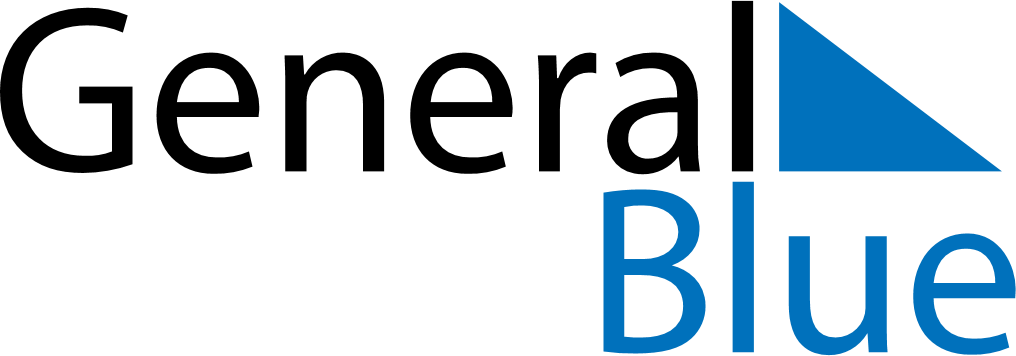 January 2028January 2028January 2028January 2028South SudanSouth SudanSouth SudanSundayMondayTuesdayWednesdayThursdayFridayFridaySaturday1New Year’s Day23456778910111213141415Peace Agreement Day161718192021212223242526272828293031